Publicado en España el 12/06/2019 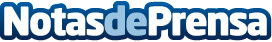 ALAIN AFFLELOU y CUNIMAD lanzan el primer grado en Óptica y Optometría Online con realidad virtual La iniciativa responde al compromiso de la compañía con el talento, el fomento de la innovación, y el uso de la tecnología en el día a día de los profesionales ópticos. Los estudiantes de este grado realizarán sus prácticas de laboratorio en la red de ópticas de ALAIN AFFLELOUDatos de contacto:Patricia patricia.luna@havas.comNota de prensa publicada en: https://www.notasdeprensa.es/alain-afflelou-y-cunimad-lanzan-el-primer_1 Categorias: Medicina Educación Recursos humanos Innovación Tecnológica http://www.notasdeprensa.es